Pielikums Nr.1Madonas novada pašvaldības domes23.03.2021. lēmumam Nr.115(protokols Nr.7., 23.p.)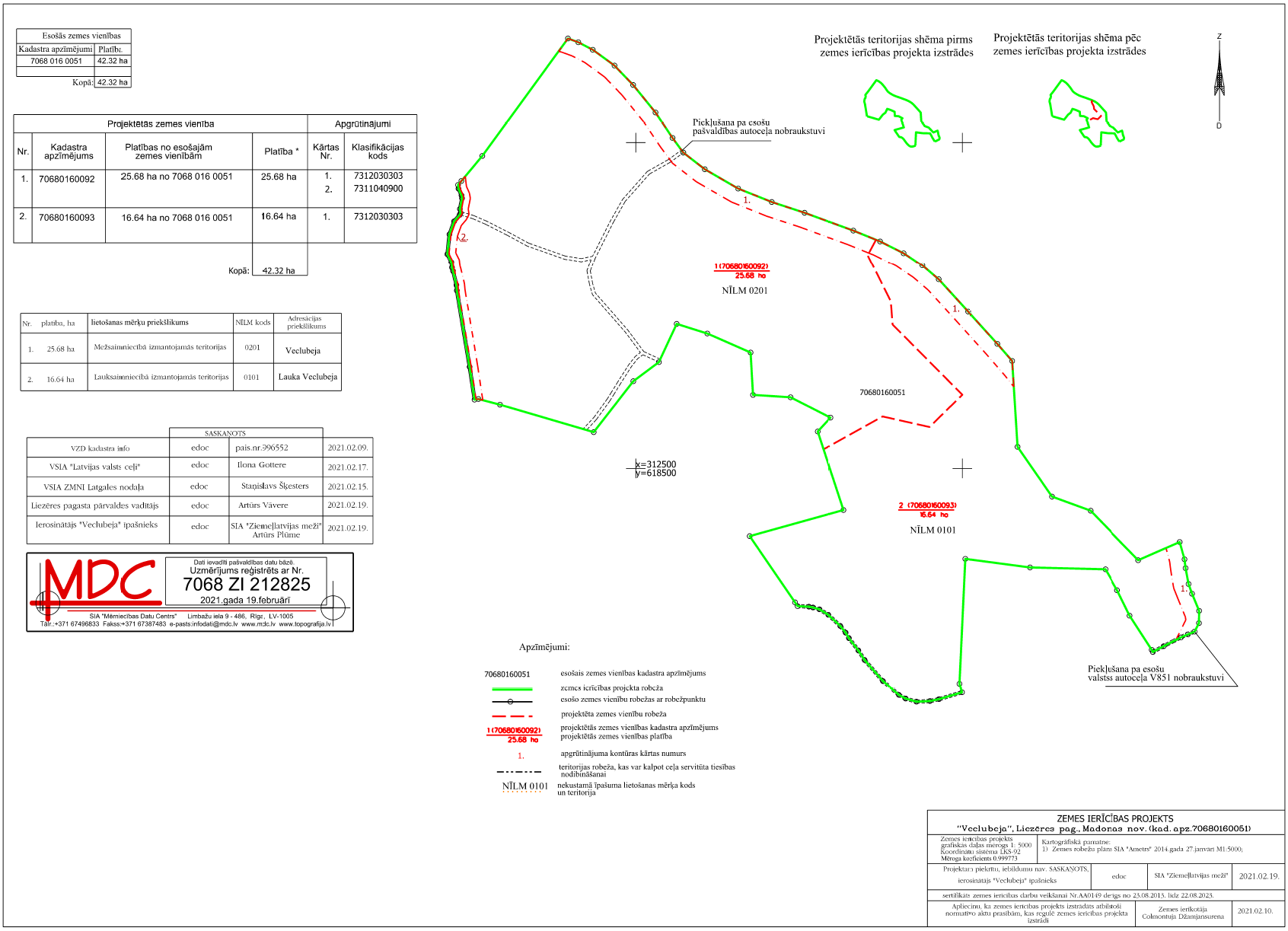 